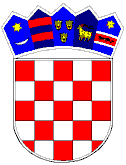 REPUBLIKA HRVATSKAVUKOVARSKO-SRIJEMSKA ŽUPANIJA				OPĆINA TOMPOJEVCIOPĆINSKO VIJEĆEKLASA:350-07/20-01/ 2URBROJ: 2196/07-02-21-44Tompojevci, 22. prosinac 2021.godineNa temelju članka 39. Zakona o prostornom uređenju („NN“ br. 153/13, 65/17, 114/18, 39/19 i 98/19) i članka 29. Statuta Općine Tompojevci („Službeni vjesnik“ Vukovarsko-srijemske županije br. 04/21), Općinsko vijeće Općine Tompojevci, nakon razmatranja Izvješća o stanju u prostoru Općine Tompojevci za razdoblje 2017. – 2020. godine, na 5. sjednici održanoj dana 22. prosinca 2021. godine, donijelo jeZ A K L J U Č A KI.Prihvaća se Izvješće o stanju u prostoru Općine Tompojevci za razdoblje 2017. - 2020 godine izrađeno po Zavodu za prostorno planiranje d.d. Osijek, Vijenac Paje Kolarića 5a, od prosinca 2021. godine.II.Izvješće o stanju u prostoru Općine Tompojevci za razdoblje 2017.-2020. godine sastavni je dio  ovog Zaključka.III.Ovaj Zaključak objavit će se u „Službenom vjesniku“ Vukovarsko-srijemske županije.								Predsjednik Općinskog vijeća									Ivan ŠtefanacPOLAZIŠTAOsnova i ciljevi izrade izvješćaZakonom je propisana obveza izrade Izvješća o stanju prostoru (u daljnjem tekstu: Izvješće) za jedinice lokalne samouprave kao četverogodišnji dokument praćenja stanja u prostoru.Izvješće je jedini i osnovni dokument koji prati stanje u prostoru na prostoru Općine Tompojevci. Izvješće se objavljuje u „Službenom vjesniku“ Vukovarsko-srijemske županije.Osnovna svrha izrade Izvješća je ocjena postojećeg stanja, analiza prostornog razvoja i planiranje razvoja za naredno razdoblje. Cilj izrade Izvješća je planirati i predvidjeti mogući razvoj koji se temelji na postojećim uvjetima.Općina Tompojevci je posljednje Izvješće usvojila 2013. godine („Službeni vjesnik“ Vukovarsko-srijemske županije 24/13).Sukladno zakonskoj obvezi Općina Tompojevci pristupila je izradi Izvješća.Pri izradi Izvješća korišteni su podatci Ministarstava i nadležnih javnopravnih tijela i osoba koji su propisani Pravilnikom o sadržaju i obveznim prostornim pokazateljima Izvješća te podatci iz Prostornog plana uređenja Općine Tompojevci i dr.Zakonodavni-institucionalni okvirIzvješće se izrađuje na temelju Zakona o prostornom uređenju (''Narodne novine'' broj 153/13, 65/17, 114/18, 39/19 i 98/19 u daljnjem tekstu: Zakon) i prema Pravilniku o sadržaju i obveznim prostornim pokazateljima Izvješća o stanju u prostoru (''Narodne novine'', broj 48/14 i 19/15, u daljnjem tekstu: Pravilnik) kao četverogodišnji dokument praćenja stanja u prostoru.Prema članku 4. Pravilnika, Izvješće sadrži: polazišta, analizu i ocjenu stanja i trendova prostornog razvoja, analizu provedbe prostornih planova i drugih dokumenata koji utječu na prostor te prijedloge za unapređenja razvoja s osnovnim preporukama mjera za iduće razdoblje.Polazišta obuhvaćaju pregled ciljeva izrade Izvješća unutar zakonodavnog, institucionalnog i međunarodnog okvira za razdoblje za koje se Izvješće izrađuje, te osnovna prostorna obilježja Republike Hrvatske, županija, Grada Zagreba, velikih gradova, gradova i općina.Analiza i ocjena stanja obuhvaća prikaz ostvarenja ciljeva prostornog uređenja i usmjerenja razvoja u prostoru koji su određeni Zakonom o prostornom uređenju i Strategijom prostornog razvoja Republike Hrvatske kroz prostorne planove i druge dokumente koji utječu na prostor, te ukazuje na trendove prostornog razvoja i usklađenost, odnosno nesklad u provedbi.Analiza provedbe prostornih planova i drugih dokumenata koji utječu na prostor obuhvaća prikaz pokrivenosti područja prostornim planovima, daje podatke o prostornim planovima i drugim strateškim, programskim i razvojnim dokumentima koji utječu na prostor, ukazuje na osnove njihove provedbe, potrebu i učestalost njihove promjene, te daje osvrt na provođenje zaključaka, smjernica, prijedloga za unaprjeđenje, preporuka, aktivnosti odnosno mjera iz prethodnog Izvješća.Prijedlozi za unaprjeđenje prostornog razvoja s osnovnim preporukama mjera za iduće razdoblje razrađuju se u cilju odlučivanja o daljnjem statusu strateških, programskih i planskih smjernica iz važećih prostornih planova i drugih dokumenata koji utječu na prostor, odnosno o njihovom zadržavanju, ukidanju ili promjeni. Preporuke obuhvaćaju mjere i prioritetne aktivnosti u idućem razdoblju.Za izradu Izvješća koriste se podaci iz informacijskog sustava prostornog uređenja (u daljnjem tekstu: ISPU), prostornih planova, službeno objavljeni i dostupni podaci nadležnih tijela i ustanova, te drugih pravnih osoba s javnim ovlastima određenih posebnim propisima, podaci iz usvojenih i objavljenih pojedinih sektorskih strateških, razvojnih, planskih i provedbenih dokumenata i drugi koji su od utjecaja na održiv razvoj u prostoru.Izvješće se izrađuje u tekstualnom obliku, a pojedina tematska područja mogu se prema potrebi dodatno obrazložiti, argumentirati i prikazati tabličnim iskazom pokazatelja, te grafičkim i drugim prikazima.Osnovna prostorna obilježja jedinice lokalne samoupravePodručje općine Tompojevci pripada istočnom dijelu Republike Hrvatske, odnosno jugoistočnom dijelu geografske cjeline Istočne Hrvatske, kao najistočnijoj geografskoj cjelini Republike Hrvatske.Općina zauzima površinu od 72,68 km2 (očitano sa Službene evidencije prostornih jedinica preglednog kartografskog prikaza dobivenog od Državnog ureda za statistiku).U Općini Tompojevci statistički se nalazi šest naselja: Berak, Bokšić, Čakovci, Grabovo, Mikluševci i Tompojevci. Naselje Grabovo je u stvarnosti ekonomija koja je prije rata bila naselje sa 192 stanovnika, ali se stanovništvo nije vratilo jer ekonomija nije obnovljena. Do 1981. na području Općine nalazilo se naselje Novi Čakovci, 1981. je imalo 27 stanovnika no kasnije je raseljeno i već u popisu stanovništva 1991. godine se ne spominje.Sjedište Općine je u naselju Tompojevci.Demografska strukturaRazmještaj i struktura stanovništvaNa području Općine Tompojevci je prema podatcima posljednjeg popisa stanovništva 2011. godine živjelo 1.565 stanovnika, što u odnosu na prostor Vukovarsko-srijemske županije, činio udio od 0,72% stanovništva Županije.Tablica 1. KRETANJE UKUPNOG BROJA STANOVNIKA PO POPISIMAIzvor podataka: Popis stanovništva 1991., 2001. i 2011. god.Tablica 2. BROJ STANOVNIKA PO NASELJIMAIzvor podataka: DSZ-Popisi stanovništva 1981., 1991., 2001., 2011.Tablica 3. INDEKS KRETANJA BROJA STANOVNIKA PO NASELJIMAIzvor podataka: DSZ-Popisi stanovništva 1981., 1991., 2001., 2011.Iz priloženih tablica vidljiv je pad broja stanovnika u Općini od 1991. godine.Smanjenje ukupnog stanovništva od popisa 1991. godine vezano je uz negativne migracije u vrijeme i nakon Domovinskog rata, kao i gospodarske neaktivnosti područja, kako Općine, tako i šireg prostora u cjelini.Prema podatcima Državnog zavoda za statistiku procjena broja stanovnika za razdoblje 2017.-2020. godine dana je u slijedećoj tablici:Tablica 4. RAZMJEŠTAJ I STRUKTURA STANOVNIŠTVA (zadnje četiri godine, sa stanjem na kraju svake referentne godine)Izvor podataka: Državni zavod za statistikuRazmještaj i struktura kućanstvaPrivatna kućanstva:		broj kućanstava: 593 broj osoba: 1.565Prosječna veličina kućanstva:	2,64 osoba Institucionalna kućanstva:	broj kućanstava: 0broj osoba: 0Izvor podataka: Državni zavod za statistiku, Popis stanovništva 2011. god.Socijalno-gospodarska strukturaU skladu sa Zakonom o regionalnom razvoju Republike Hrvatske (Narodne novine, br. 147/14 i 123/17; u daljnjem tekstu Zakon), Ministarstvo regionalnoga razvoja i fondova Europske unije (u daljnjem tekstu: Ministarstvo) provodi postupak ocjenjivanja i razvrstavanja svih jedinica lokalne i područne (regionalne) samouprave (u daljnjem tekstu: JLP(R)S) u Republici Hrvatskoj prema indeksu razvijenosti.Izmjenama i dopunama Zakona koje su stupile na snagu 13. prosinca 2017. (Narodne novine, br. 123/17) unaprjeđen je pravni okvir koji se odnosi na postupak ocjenjivanja i razvrstavanja JLP(R)S-a prema stupnju razvijenosti te način utvrđivanja potpomognutih područja utvrđen Zakonom iz 2009., potvrđen Zakonom iz 2014. Zadržan je dosadašnji pristup uređenja pravnog okvira ocjenjivanja i razvrstavanja JLP(R)S-a te utvrđivanja potpomognutih područja na način da se Zakonom utvrđuje obveza ocjenjivanja svih JLP(R)S-a temeljem indeksa razvijenosti, nadležnost za provedbu ocjenjivanja i njenu dinamiku, način razvrstavanja JLP(R)S-a u skupine i utvrđivanje potpomognutih područja. Vladi Republike Hrvatske ostavlja se u nadležnosti da uredbom uređuje pokazatelje za izračun indeksa razvijenosti, izračun vrijednosti indeksa razvijenosti i druga pitanja s tim u vezi, kao i donošenje odluke o razvrstavanju JLP(R)S-a prema stupnju razvijenosti.Novi model izračuna indeksa razvijenosti temelji se na stručnoj podlozi „Evaluacija postojećeg i prijedlog novog modela za izračun indeksa te izračun novog indeksa razvijenosti jedinica lokalne i područne samouprave u Republici Hrvatskoj“ koju je za potrebe Ministarstva izradio Centar za lokalni ekonomski razvoj Ekonomskog fakulteta Sveučilišta u Rijeci. Za testiranje, simulacije i izračune te osnovom toga, rangiranje i razvrstavanje JLP(R)S-a koristila se informatička aplikacija ESTAT indeks razvijenosti uspostavljena 2016. godine.Po donošenju izmjena i dopuna Zakona, a slijedom izrađenoga novoga modela izračuna indeksa razvijenosti, donesena je nova Uredba o indeksu razvijenosti (Narodne novine, br. 131/17, u daljnjem tekstu: Uredba). Uredba utvrđuje pokazatelje za izračun indeksa razvijenosti, njihov izračun i izvore podataka te način izračuna indeksa razvijenosti.U skladu s Uredbom, za izračun indeksa razvijenosti koriste se slijedeći pokazatelji:prosječni dohodak po stanovnikuprosječni izvorni prihodi po stanovnikuprosječna stopa nezaposlenostiopće kretanje stanovništvastupanj obrazovanosti stanovništva (tercijarno obrazovanje)indeks starenja.Indeks razvijenosti je kompozitni pokazatelj koji se računa kao prilagođeni prosjek standardiziranih vrijednosti društveno-gospodarskih pokazatelja radi mjerenja stupnja razvijenosti JLP(R)S-a u određenom razdoblju.Indeks razvijenosti omogućava mjerenje stupnja razvijenosti JLP(R)S-a u Republici Hrvatskoj. Razvrstavanje odnosno kategoriziranje svih teritorijalnih jedinica prema razvijenosti temelji se na suvremenom shvaćanju regionalne politike koja, premda koncentrirana na najmanje razvijena područja, potiče razvoj cjelokupnog državnog teritorija. Kategorizacija svih teritorijalnih jedinica omogućuje kvalitetnije uređenje ključnog pitanja razine regionalnih razvojnih poticaja. Izravnim povezivanjem razine regionalnih razvojnih poticaja s razinom razvijenosti, dobiva se kvalitetni okvir poticanja razvoja svih lokalnih i županijskih jedinica u skladu sa stupnjem razvijenosti pojedine jedinice. Također, ovaj pristupomogućuje uključivanje i isključivanje jedinica iz sustava potpomognutih područja sukladno promjenama stupnja razvijenosti.Razvrstavanje jedinica područne (regionalne), odnosno lokalne samouprave u skupine razvijenosti prema ostvarenoj vrijednosti indeksa razvijenosti vrši se u skladu s člankom 34., odnosno 35. Zakona.Prema novom modelu, JLP(R)S-i se razvrstavaju u skupine razvijenosti pomoću distribucije ranga, pri čemu se uvijek polazi od prosječnog praga razvijenosti (indeks 100). Skupine razvijenosti predstavljaju jednake dijelove (polovine, odnosno četvrtine) u razdiobi po veličini uređenih nizova iznadprosječnih i ispodprosječnih vrijednosti indeksa razvijenosti za jedinice područne (regionalne), odnosno lokalne samouprave.Jedinice područne (regionalne) samouprave razvrstavaju se u četiri skupine:u I. skupinu jedinica područne (regionalne) samouprave koje se prema vrijednosti indeksa nalaze u drugoj polovini ispodprosječno rangiranih jedinica područne (regionalne) samoupraveu II. skupinu jedinica područne (regionalne) samouprave koje se prema vrijednosti indeksa nalaze u prvoj polovini ispodprosječno rangiranih jedinica područne (regionalne) samoupraveu III. skupinu jedinica područne (regionalne) samouprave koje se prema vrijednosti indeksa nalaze u drugoj polovini iznadprosječno rangiranih jedinica područne (regionalne) samoupraveu IV. skupinu jedinica područne (regionalne) samouprave koje se prema vrijednosti indeksa nalaze u prvoj polovini iznadprosječno rangiranih jedinica područne (regionalne) samouprave.Jedinice lokalne samouprave razvrstavaju se u osam skupina:u I. skupinu jedinica lokalne samouprave koje se prema vrijednosti indeksa nalaze u zadnjoj četvrtini ispodprosječno rangiranih jedinica lokalne samoupraveu II. skupinu jedinica lokalne samouprave koje se prema vrijednosti indeksa nalaze u trećoj četvrtini ispodprosječno rangiranih jedinica lokalne samoupraveu III. skupinu jedinica lokalne samouprave koje se prema vrijednosti indeksa nalaze u drugoj četvrtini ispodprosječno rangiranih jedinica lokalne samoupraveu IV. skupinu jedinica lokalne samouprave koje se prema vrijednosti indeksa nalaze u prvoj četvrtini ispodprosječno rangiranih jedinica lokalne samoupraveu V. skupinu jedinica lokalne samouprave koje se prema vrijednosti indeksa nalaze u zadnjoj četvrtini iznadprosječno rangiranih jedinica lokalne samoupraveu VI. skupinu jedinica lokalne samouprave koje se prema vrijednosti indeksa nalaze u trećoj četvrtini iznadprosječno rangiranih jedinica lokalne samoupraveu VII. skupinu jedinica lokalne samouprave koje se prema vrijednosti indeksa nalaze u drugoj četvrtini iznadprosječno rangiranih jedinica lokalne samoupraveu VIII. skupinu jedinica lokalne samouprave koje se prema vrijednosti indeksa nalaze u prvoj četvrtini iznadprosječno rangiranih jedinica lokalne samouprave.U skladu s člankom 36. Zakona status potpomognutih područja imaju sva područja ispod prosjeka razvijenosti Republike Hrvatske odnosno I.-IV. skupina jedinica lokalne samouprave i I.-II. skupina jedinica područne (regionalne) samouprave.Izmjenama i dopunama Zakona utvrđeno je da se postupak ocjenjivanja provodi svake tri godine. Slijedom toga, novi postupak ocjenjivanja i razvrstavanja svih jedinica lokalne i područne (regionalne) samouprave u Republici Hrvatskoj prema indeksu razvijenosti proveden je krajem 2017. godine na osnovu kojeg je donesena i nova Odluka o razvrstavanju jedinica lokalne i područne (regionalne) samouprave prema stupnju razvijenosti (Narodne novine, br. 132/17) koja se primjenjuje od 1. siječnja 2018.6Tablica 5.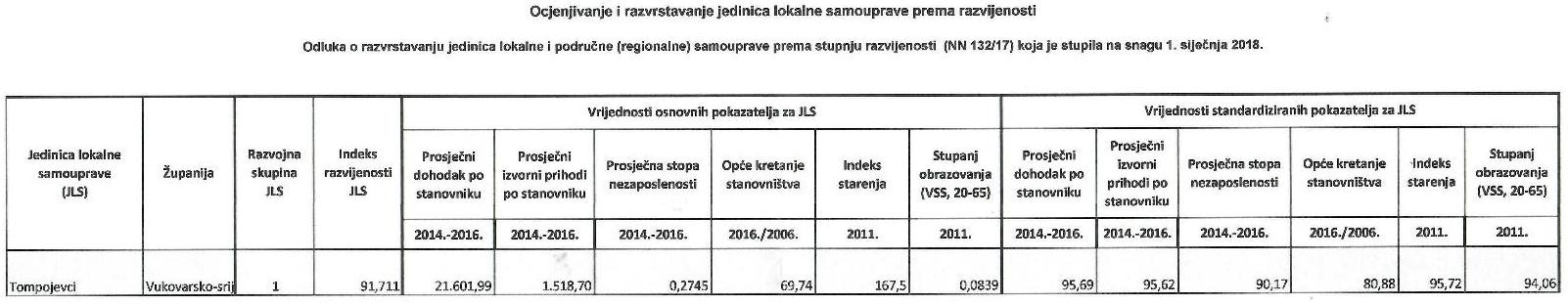 Izvor podataka: Ministarstvo regionalnog razvoja i fondova EU4. Jedinice lokalne samouprave u okviru prostornog uređenja županijePrema teritorijalnom ustrojstvu lokalne samouprave, općina Tompojevci pripada prostoru Vukovarsko-srijemske županije, koja zauzima jugoistočni dio geografske cjeline Istočne Hrvatske, odnosno Republike Hrvatske.U okviru Vukovarsko-srijemske županije, općina Tompojevci se prostorno smjestila u njenom sjeveroistočnom dijelu, u okruženju Grada Vukovara na sjeveru, općine Bogdanovci na zapadu, općine Stari Jankovci na jugozapadu, općine Nijemci i Tovarnik na jugu, te općine Lovas na istoku.Općina Tompojevci svojom ukupnom površinom zauzima 3% prostora županije.ANALIZA I OCJENA STANJA, PROVEDBE I TRENDOVA PROSTORNOG RAZVOJAProstorna struktura korištenja i namjene površina jedinice lokalne samoupraveProstor Općine Tompojevci prostire se većim dijelom na poljodjelskom prostoru Vukovarskog ravnjaka i manjim dijelom obuhvaća prostor šuma Jelaš i Žirište.Naselja u Općini smjestila su se na predjelu Vukovarskog ravnjaka koji zbog svoje valovite orografska strukture terena posebno čini vrijedne vizure na ulazima u naselja naročito ulaze u Berak i Čakovce.U svim naseljima u Općini prevladava niska stambena izgradnja s izgrađenim gospodarskim građevinama u dubini parcele. Parcele su uglavnom uske i dugačke, većim dijelom u funkciji poljoprivredne proizvodnje.Prema podatcima iz Prostornog plana uređenja Općine Tompojevci struktura površina na području Općine Tompojevci je sljedeća:Tablica 6. ISKAZ PROSTORNIH POKAZATELJA ZA NAMJENU POVRŠINAIzvor podataka: PPUO TompojevciSustav naseljaPostojeću mrežu naselja na području Općine statistički čini 6 naselja: Berak, Bokšić, Čakovci, Grabovo, Mikluševci i Tompojevci, od kojih su Prostornim planom Vukovarsko- srijemske županije kao manja lokalna (poticajna razvojna) središta utvrđeni Berak, Čakovci, Mikluševci i Tompojevci, a Bokšić se nalazi u kategoriji ostalih naselja, Grabovo nema stanovnika i nije kategorizirano.Osnovno obilježje razmještaju naselja na području Općine daje središnji prostorni položaj Tompojevaca, Mikluševaca i Čakovaca, te njihova grupiranost i međusobna kružna prometna povezanost.U odnosu na navedena tri naselja, Berak i Bokšić se nalaze na izdvojenim lokacijama i cestovno su vezana s Čakovcima, a preko njih i s ostala dva naselja.Gospodarske djelatnostiOpćina Tompojevci je područje u kojoj je poljoprivredno zemljište najznačajniji prirodni resurs. Stoga su gospodarske djelatnosti vezane za primarnu poljoprivrednu proizvodnju najzastupljenije.Osim djelatnosti vezanih za poljoprivredu, na području Općine su zastupljene gospodarske djelatnosti, trgovine, te pojedini obrti.Tablica 7. GOSPODARSKI SUBJEKTI U NASELJUIzvor podataka: Općina TompojevciTablica 8. GOSPODARSKI SUBJEKTI IZVAN GRAĐEVINSKIH PODRUČJA NASELJAIzvor podataka: Općina TompojevciTablica 9. GOSPODARSKI SUBJEKTI U GOSPODARSKOJ ZONIIzvor podataka: Općina TompojevciUz razvoj primarne poljoprivredne proizvodnje, na području Općine postoje resursi za razvoj određenih oblika kontinentalnog turizma (lovni, ruralni, tradicijski), kroz razvoj ekološke poljoprivrede i uključivanja obiteljskih (poljoprivrednih) gospodarstava i u ovakve djelatnosti.Na području Općine smješten je turističko-ugostiteljski lokalitet lovnog turizma „Jelaš“, koji je, prije nego je u cijelosti porušen, osim restorana, sadržavao i smještajne kapacitete (15 ležajeva).Zajedničko otvoreno lovište „Žirište-Bililo“ jedno je od dva zajednička lovišta na području Općine koje zauzima središnji, istočni, zapadni i južni dio Općine, a proteže se od zapadne, istočne i južne granice općine Tompojevci do šume Jelaš. Ukupna površina lovišta je 4.853 ha, a šume i šumsko zemljište zauzimaju dodatnih 479 ha površine.Zajedničko otvoreno lovište „Vučedol“ zauzima sjeverni dio Općine, a proteže se od sjeverne granice lovišta „Žirište-Bililo“ prema istoku, zapadu i sjeveru ukupne površine 7.325 ha. Šume i šumsko zemljište zauzimaju dodatnih 1.208 ha.Na području šume Jelaš – Panjik u jugoistočnom dijelu Općine izgrađeno je lovište površine 745 ha, a koje predstavlja turistički potencijal.U okviru naselja na ostalom području Općine, locirani su manji ugostiteljski objekti bez smještajnih kapaciteta.Eksploatacija mineralnih sirovinaNa području Općine Tompojevci nema registriranih eksploatacijskih polja mineralnih sirovina. U tijeku su aktivnosti u cilju formiranja eksploatacijskog polja ugljikovodika EPU Berak koje se većim dijelom nalazi unutar područja Općine Tompojevci.Opremljenost prostora infrastrukturomOpćina Tompojevci smještena je u sjeveroistočnom dijelu Vukovarsko-srijemske županije. Općina graniči s Gradom Vukovarom na sjeveru, Općinama Lovas i Tovarnik na istoku, Općinama Nijemci i Stari Jankovci na jugu, te Općinama Bogdanovci i Negoslavci na zapadu.Cestovna infrastrukturaNajznačajniji cestovni pravac je državna cesta DC 46 (Đakovo (D7) – Vinkovci (D55) – Mirkovci (D55) – Tovarnik (GP Tovarnik (granica RH/Srbija)). Mrežom javnih cesta osiguran je pristup do svih naseljenih mjesta na području Općine.Osnovne karakteristike postojeće mreže javnih cesta na području Općine Tompojevci prikazane su u sljedećoj tablici:Tablica 10. DRŽAVNE CESTEIzvor podataka: Hrvatske ceste, ZagrebTablica 11. ŽUPANIJSKE CESTEIzvor podataka: Županijska uprava za ceste Vukovarsko-srijemske županijeTablica 12. LOKALNE CESTEIzvor podataka: Županijska uprava za ceste Vukovarsko-srijemske županijeUkupna duljina javnih cesta na području Općine je 35,760 km.Udio državnih cesta je 1 %, županijskih cesta 60 %, a udio lokalnih cesta 39 %, u ukupnoj dužini javnih cesta na području Općine.Cestovna gustoća javnih cesta u odnosu na površinu područja jedinice lokalne samouprave je (km/km2) je za državne ceste 0,004, županijske ceste 0,296, a za lokalne ceste 0,192.Elektroničke komunikacijeElektronički komunikacijski promet uspostavljen je preko izgrađene elektroničke komunikacije.Za potrebe izrade ovog Izvješća poslan je upit Hrvatskoj agenciji za poštu i elektroničke komunikacije (HAKOM) temeljem upute iz Pravilnika o sadržaju i obveznim prostornim pokazateljima izvješća o stanju u prostoru (NN, 48/14 i 19/15).U odgovoru na upit HAKOM je naveo da se na području Općine Tompojevci nalazi ukupno 2 bazne postaje (31.12.2020 god.). Navedene postaje nalaze se na 2 lokacije, na kojima su izvedene kao samostojeći antenski stupovi u vlasništvu operatora i antenski sustav u zatvorenom prostoru.Sukladno Uredbi o mjerilima razvoja elektroničke komunikacijske infrastrukture i druge povezane opreme ( NN 131/12 i 92/15) prostorom Općine Tompojevci obuhvaćene su 3 elektroničke komunikacijske zone namijenjene izgradnji samostojećih antenskih stupova.Tablica 13. ELEKTRONIČKE KOMUNIKACIJE* broj stanovnika prema rezultatima popisa 2011. godine Izvor podataka : HAKOMCijevni transport nafte i plina, plinoopskrbaOd cjevovoda koji se nalaze u sustavu cijevnog transporta nafte i plina na području Općine se nalazi dio Jadranskog naftovoda (JANAF), u dužini od 2,9 km.U distribucijskom plinoopskrbnom sustavu nalazi se oko 38,25 km plinovoda. Izgrađeni plinovod je tlaka 3 bar, od toga:-	PE-HD d = 63 mm, 18.325 m (47,91%)-	PE-HD d = 90 mm,   7.091 m (18,53%)-	PE-HD d = 110 mm, 9.690 m (25,34%)-	PE-HD d = 160 mm, 3.146 m ( 8,22%)Opskrba električnom energijomU sustavu opskrbe električnom energijom razlikujemo prijenosni i distribucijski sustav.U prijenosnom elektroenergetskom sustavu su vodovi i objekti nazivnog napona 110 kV, 220 kV i 400 kV. Na području Općine se nalaze dalekovodi DV 110 kV Vukovar-Nijemci (duljina dijela trase na području Općine 8,6 km) i DV 400 kV Ernestinovo-Sremska Mitrovica 2 (duljina dijela trase na području Općine 8,7 km).U distribucijskom elektroenergetskom sustavu su vodovi i objekti nazivnog napona 35 kV, 10(20) kV te 0,4 kV. Područje Općine Tompojevci je u cijelosti elektrificirano. Izgrađena mreža obuhvaća 15 trafostanica 10(20)/0,4 kV te oko 57 km dalekovoda, u svemu prema tablici:Tablica 14. UDIO I DULJINA DISTRIBUCIJSKIH VODOVAIzvor podataka: HEP ODS Elektra VinkovciOpskrba vodomVodoopskrba stanovnika i ostalih korisnika vode na prostoru općine Tompojevci riješena je iz Vodoopskrbnog sustava grupnog vodovoda Vukovar a isporučitelj vodne usluge javne vodoopskrbe za naselja je Vodovod grada Vukovara.d.o.o.Duljina javne vodoopskrbne mreže u naseljima iznosi 24,24 (km), i to:naselje Bokšić	2,40 km.naselje Berak	5,14 km.naselje Čakovci	5,50 km.naselje Mikluševci	6,40 km.naselje Tompojevci	4,80 km.spojni cjevovodi na području Općine Tompojevci	15,96 kmNa području Općine izgrađeno je ukupno 40,20 km javne vodoopskrbne mreže (podatak se odnosi na ukupnu dužinu svih magistralnih i opskrbnih cjevovoda unutar granica općine, a ne uključuje dužinu vodovodnih priključaka.Prosječna potrošnja pitke vode u naseljima Općine Tompojevci po godinama je slijedeća:2017.godina	104,0 litara/stanovniku/dan2018. godina	100,7 litara/stanovniku/dan2019. godina	95,2 litara/stanovniku/dan2020. godina	98,5 litara/stanovniku/danIz navedenog proizlazi da je prosječna potrošnja pitke vode u naseljima Općine Tompojevci za proteklo razdoblje 99,6 litara/stanovniku/dan.Odvodnja otpadnih vodaNa cijelom području Vukovarsko-srijemske županije odvijaju se intenzivne aktivnosti na rješavanju vodoopskrbe čime se aktualizira i odvodnja i pročišćavanje otpadnih voda u funkciji zaštite voda.Naselja Općine Tompojevci nema izgrađen sustav odvodnje i pročišćavanja otpadnih voda, pa se otpadne vode ispuštaju u septičke (crne) jame čime značajno ugrožavaju kvalitetu površinskih i podzemnih voda.Vodnogospodarski sustavPodručje općine Tompojevci pripada Vodnom području rijeke Dunav a nalazi se unutar pod sliva rijeka Drave i Dunava. Također pripada području malog sliva "Vuka". Ukupna duljina vodotoka (Vode I. i II reda, sve u k.o. Berak), iznosi 0,69 km.Zaštita i korištenje dijelova prostora od posebnog značajaKartogram 1. UVJETI KORIŠTENJA I ZAŠTITE PROSTORA IZVOD IZ PPUO TOMPOJEVCI (II. Izmjene i dopune PPUO)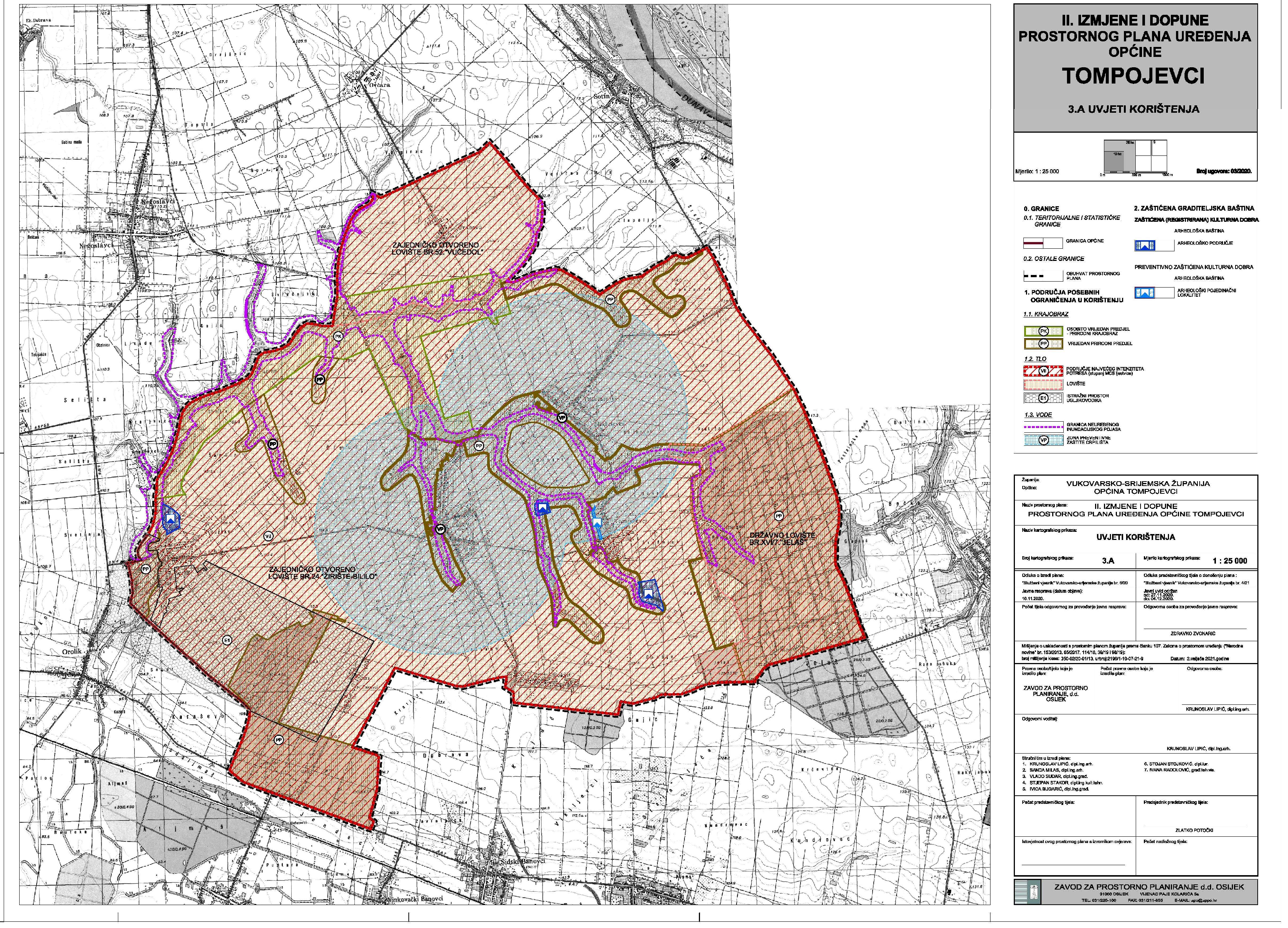 Posebno vrijedna i/ili osjetljiva područja i prostorne cjelinePrema podatcima Ministarstva gospodarstva i održivog razvoja Zavoda za zaštitu okoliša i prirode, na području Općine Tompojevci nema područja zaštićenih temeljem Zakona o zaštiti prirode niti područja ekološke mreže RH (EU ekološke mreže Natura 2000).PPUO je utvrdio slijedeća područja za zaštitu:Tablica 15. PLANIRANO ZA ZAŠTITUIzvor podataka: PPUO TompojevciTablica 16. VRIJEDNI PRIRODNI PREDJELIIzvor podataka: PPUO TompojevciKulturna dobra – stanje u prostoruPrema podatcima	iz PPUO Tompojevci na području Općine Tompojevci, sukladno posebnom zakonu, zaštićena su sljedeća kulturna dobra:Sakralna:Crkva Vavedenja Bogorodice u Čakovcima, Ul. Petefi Šandora bb, reg.br. Z-1144 Profana:Lovački dvorac grofa Eltza, šuma Jelaš, reg.br. R-295 Tradicijska:Tradicijska kuća u Berku, Čakovačka 10, reg.br. Z-3183 Arheološka:Prapovijesno i antičko arheološko nalazište „Gradina“ u Berku, reg.br. Z-5592 (kč.br. 515, 516, 517, 518, 519, 520, 521, 522, 523, 524/1, 524/2, 525, 526/1, 527/2, 1297, sve u k.o.Berak)Antičko i srednjovjekovno arheološko nalazište Pivnice“ pokraj Tompojevaca, reg.br. Z- 4977 (kč.br. 764, 765, 766, 767, 768, 769/1, 769/2, 770, 771, 772, 773 sve o k.o.Tompojevci)Antičko arheološko nalazište „Malat“ pokraj Tompojevaca, reg.br. Z-5484 (kč.br. 867, 868, 869, 870, 871, 872, 874, 875, 876, 877, 878, 879, 880, 881, sve u k.o. Tompojevci)Antičko arheološko nalazište „Ulica Vladimira Nazora“ u Tompojevcima – preventivno zaštićeno, P-4465 do 05.12.2018 (kč.br. 446 u k.o. Tompojevci)NOB:Zajednička grobnica palim borcima, Mjesno groblje u Čakovcima, reg.br. R-565 Skupna spomen grobnica JA, Pravoslavno groblje u Berku, reg.br. R-371Skupna grobnica više palih boraca JA, Mjesno groblje u Mikluševcima, reg.br. R-480Ministarstvo kulture i medija Uprava za zaštitu kulturne baštine Konzervatorski odjel u Vukovaru nije dostavio svoje podatke.Obvezni prostorni pokazateljiTablica 17. OBVEZNI PROSTORNI POKAZATELJIANALIZA IZRADE I PROVEDBE DOKUMENATA PROSTORNOGA UREĐENJAIzrada dokumenata prostornoga uređenjaProstorni plan uređenja Općine Tompojevci („Službeni vjesnik“ Vukovarsko-srijemske županije br. 20/06 i 1/15)Urbanistički plan uređenja naselja Tompojevci („Službeni vjesnik“ Vukovarsko- srijemske županije br. 12/19)Prostorni plan uređenja općineProstorni plan uređenja općine određuje usmjerenja za razvoj djelatnosti i namjenu površina te uvjete za održivi i uravnoteženi razvitak na području općine. Prostorni plan uređenja općine sastoji se od tekstualnog i grafičkog dijela te Odredbi za provedbu.Kartogram 2. KORIŠTENJE I NAMJENA POVRŠINAIZVOD IZ PPUO Tompojevci (Ciljane Izmjene i dopune PPUO)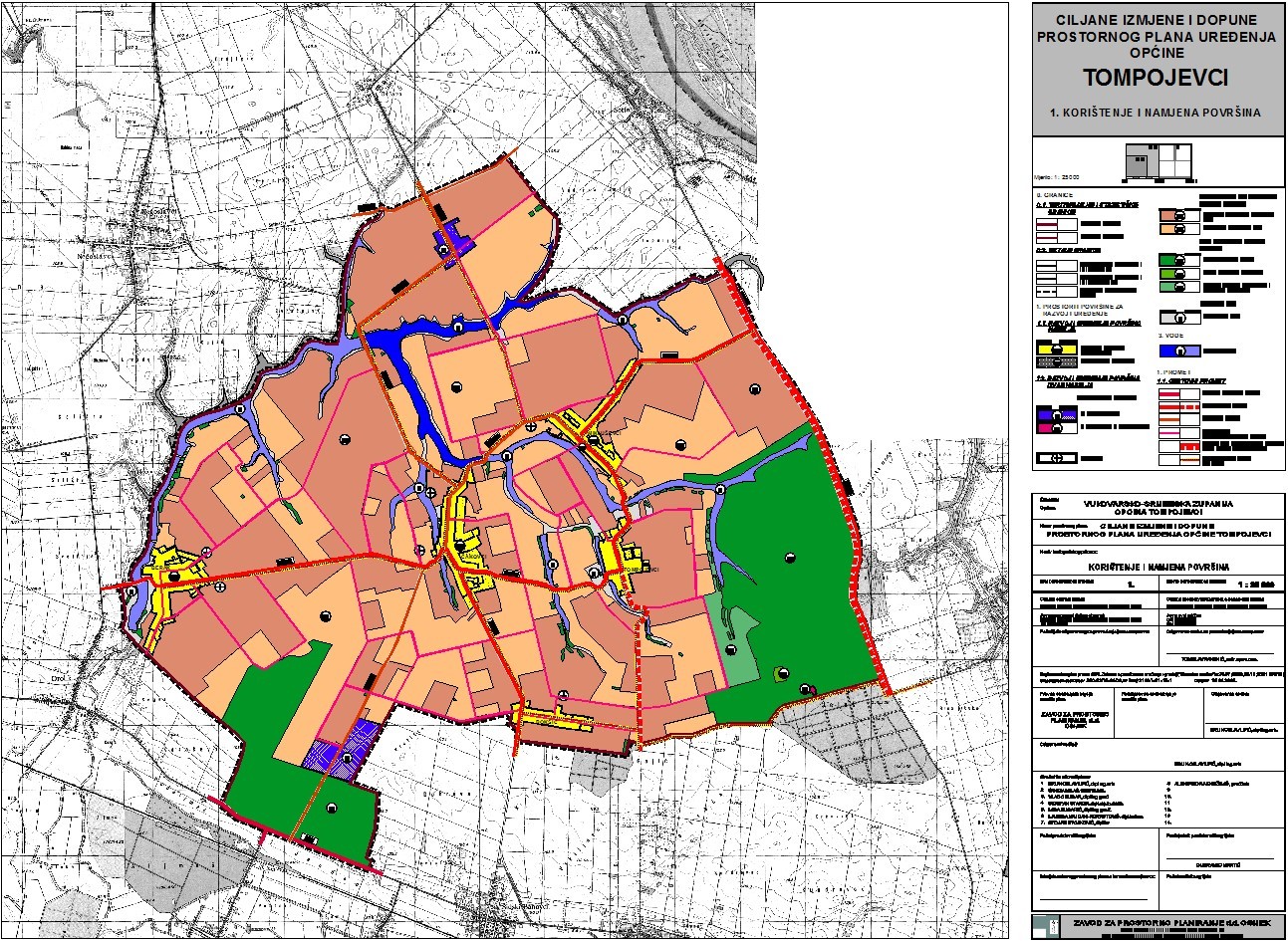 Prostorni plan uređenja Općine Tompojevci donesen je 2006. godine („Službeni vjesnik“ Vukovarsko-srijemske županije br. 20/06).Nakon donošenja PPUO donesene su jedne Ciljane Izmjene i dopune PPUO Tompojevci („Službeni vjesnik“ Vukovarsko-srijemske županije br. 1/15).U izradi su II. izmjene i dopune PPUO Tompojevci (Odluka o izradi - „Službeni vjesnik“ Vukovarsko-srijemske županije br. 6/20).Urbanistički plan uređenja naselja TompojevciUrbanistički plan uređenja naselja Tompojevci donesen je 2019. godine („Službeni vjesnik“ Vukovarsko-srijemske županije br. 1/15) na temelju obveze iz PPUO Tompojevci koja je prenešena kao obveza iz Prostornog plana Vukovarsko-srijemske županije..Kartogram 3. KORIŠTENJE I NAMJENA POVRŠINA – sjeverni dio naselja (IZVOD IZ UPU NASELJA TOMPOJEVCI)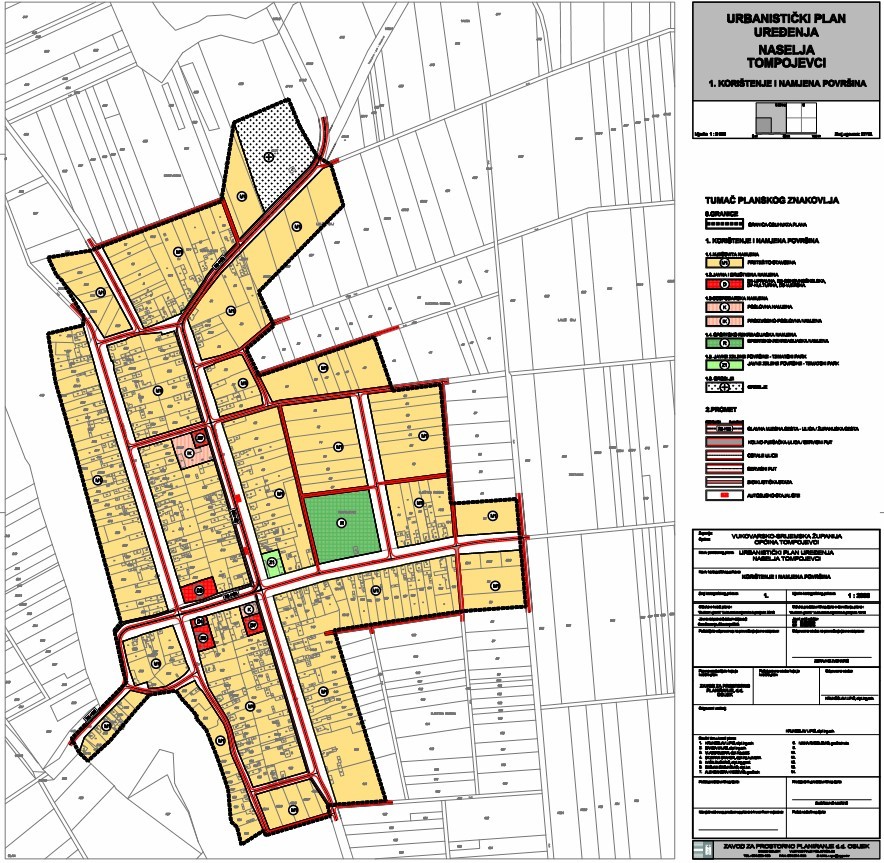 Provedba dokumenata prostornoga uređenja Prostorni plan uređenja Općine Tompojevci(„Službeni vjesnik“ Vukovarsko-srijemske županije br. 20/06 i 1/15)Obuhvat Prostornog plana uređenja Općine Tompojevci jednak je obuhvatu administrativne granice Općine Tompojevci.Prostornim planom uređenja Općine Tompojevci utvrđena je obveza izrade slijedećih planova uređenja užeg područja:Urbanistički plan uređenja:naselja Tompojevci,naselja Berak,područja gospodarske namjene ''Novi Čakovci''. Detaljni plan uređenja:turističko-rekreacijske zone ''Jelaš''.UPU naselja TompojevciUPU naselja Tompojevci je izrađen i donesen je 2019. godine („Službeni vjesnik“ Vukovarsko-srijemske županije br. 12/19).Obuhvat UPU naselja Tompojevci jednak je obuhvatu građevinskog područja naselja Tompojevci.Za prostor Općine Tompojevci nadležna je Služba za prostorno planiranje, gradnju i zaštitu okoliša Vukovarsko-srijemske županije.Prema dostavljenim podatcima nadležne Službe, za razdoblje od 2017. godine do 2020. godine za područje Općine Tompojevci, izdani su sljedeći akti:Lokacijske dozvole – 2Građevinske dozvole – 7Uporabne dozvole i uporabne dozvole za dio građevine – 3Uporabne dozvole za određene građevine (građevine u postupku stambenog zbrinajvanja, područje posebne državne skrbi, akt uništen i izgrađene do 15.02.1968.)- 51Prema dostavljenim podatcima nadležne Službe, za područje Općine Borovo, izdano je 110 Rješenja o izvedenom stanju.U protekle četiri godine prema podatcima Državnog inspektorata Područni ured Osijek Ispostava u Vukovaru, građevinska inspekcija za područje Općine Tompojevci nije izdala ni jedno rješenje.Provedba drugih razvojnih i programskih dokumenataStrategija razvoja Općine Tompojevci 2015. – 2020. godineOpćina Tompojevci izradila je Strategiju razvoja Općine Tompojevci 2015.-2020. godine godine („Službeni vjesnik“ Vukovarsko-srijemske županije br. 03/17 i 11/17), Odluka o produljenju važenja Strategije razvoja za razdoblje 2015. – 2020. usvojena 22.12.2020. („Službeni vjesnik“ Vukovarsko-srijemske županije br. 23/20, od 24.12.2020.).Strategija razvoja Općine Tompojevci za razdoblje od 2015. – 2020. godine predstavlja dugoročni plan mobilizacije svih potencijala – općinskog kapitala prema ostvarivanju svoje misije, dugoročne vizije i razvojnih prioriteta.Vizija je razvijati pretpostavke za diverzifikaciju gospodarstva i povećanje atraktivnosti destinacije u kontekstu jačanja turizma u skladu sa ciljevima Općine i postati jedan od ključnih pokretača razvoja mini regije.Misija je osigurati uvjete za život stanovnika kroz dinamičan razvoj gospodarstva te komunalne, socijalne, obrazovne i kulturne infrastrukture u cilju pokretanja razvoja i atraktivnosti mini regije.U skladu sa vizijom i misijom, Općina će u razdoblju 2015. – 2020.g. temeljiti svoj razvoj kroz pokretanje vlastitih kapitalnih razvojnih projekata te predstavljati jednog od glavnih aktera u ulaganju u zajedničke projekte „mini regije“.Strateški ciljevi Općine za razdoblje 2015. – 2020.g. usmjereni su na ekonomski razvoj Općine koji može biti ostvaren strategijom zaokreta i diverzifikacijom ekonomije Općine u cilju stvaranja pretpostavki za razvoj konkurentne strukture malih poduzeća te na revitalizaciju kulturne baštine, razvoj suvremene infrastrukture i stvaranje pretpostavki za zelenu ekonomiju. Jedan od glavnih strateški ciljeva je stvaranje pretpostavki za dugoročno održivi razvoj turizma.Strategijom razvoja općine Tompojevci za razdoblje od 2015. – 2020. godine, a u skladu sa smjernicama Europske unije, predloženi su glavni strateški razvojni projekti koje će Općina realizirati samostalno i u suradnji s Općinama mini regije u strateškom razdoblju do 2020.g. Implementacijom strateških projekata Općine osigurati će se dugoročno održive pretpostavke za razvoj Općine kroz uvođenje moderne infrastrukture, diverzifikacije ekonomije Općine kroz razvoj „pametne poljoprivrede“, stvaranje nove, konkurentnije strukture poduzeća, revitalizaciju turističke infrastrukture i izgradnju smještajnih i ugostiteljskih kapaciteta. Glavni izazov za Općinu, uz pretpostavke za gospodarski razvoj, biti će osigurati i pretpostavke za razvoj društvenog života i stvaranje socio uvjeta.Općina je izradila i slijedeće dokumente: Plan gospodarenja otpadomPlan	gospodarenja	otpadom	Općine	Tompojevci	2018.-	2024.	(„Službeni	vjesnik“ Vukovarsko-srijemske županije br. 15/18, od 15.06.2018.)Program raspolaganja poljoprivrednim zemljištemOdluka o donošenju Programa raspolaganja poljoprivrednim zemljištem u vlasništvu RH za Općinu Tompojevci donio pročelnik Upravnog odjela za poljoprivredu i infrastrukturu VSŽ dana 19.08.2019., koja je stupila na snagu 9.09.2019. po dobivenoj suglasnosti Ministarstva poljoprivrede (odluka, program i suglasnost u privitku).Provedba zaključaka, smjernica i preporuka iz prethodnog Izvješća o stanju u prostoru jedinice lokalne samoupravePoslijednje Izvješće, Općina Tompojevci je usvojila 2013. godine („Službeni vjesnik“ Vukovarsko-srijemske županije br. 24/13).Kao osnovni temelj prostornog razvoja Općine je izrada prostorno-planske dokumentacije, te legalizacija postojeće nelegalne gradnje te je u ovom Izvješću kao preporuka za unapređenje održivog razvoja navedena izrada izmjena i dopuna PPUO kao i izrada urbanističkih planova uređenja koji su planirani PPUO-om.U navedenom razdoblju donesene su Ciljane izmjene i dopune PPUO kao i UPU naselja Tompojevci.PrometPregled aktivnosti u proteklom razdoblju (od izrade posljednjeg Izvješća), zahvati koji su izgrađeni, rekonstruirani ili projektirani.Prometne površine i građevine u nadležnosti jedinice lokalne samouprave (nerazvrstane ceste, parkiralište, pješačke staze, biciklističke staze ) i sl. i aktivnosti na njima prikazane su u narednoj tablici :Tablica 18. PREGLED AKTIVNOSTI U PROTEKLOM RAZDOBLJUIzvor podataka: Općina TompojevciZa razdoblje od zadnjeg izvješća o stanju u prostoru Općine Tompojevci za izgradnju i uređenje prometne infrastrukture, u nadležnosti jedinice lokalne samouprave, utrošena su sljedeća sredstva :Izgradnja i rekonstrukcija nerazvrstanih cesta i parkirališta	3.265.734,76 kuna rekonstrukcija pješačkih staza		599.751,40 kunaUkupno:	3.865.486,16 kunaElektroničke komunikacijeU prošlom razdoblju razvoj elektroničkih komunikacija na području Općine, odnosi se na rekonstrukcije i proširenje mjesnih elektroničkih komunikacijskih mreža u skladu s potrebama, te priključenje novih korisnika. Izgrađenost i tehnološka razina elektroničke komunikacijske infrastrukture na području Općine je dobra.U Općini Tompojevci sva naselja pokrivena su fiksnom i mobilnom telekomunikacijskom mrežom. Sva naselja pokrivena su fiksnim pristupom Internetu brzine do 30 Mbit/s, a određena mjesta u naseljima brzinama od 30 do 100 Mbit/s.Transport nafte i plinaU protekle 4 godine nije bilo investicijskih zahvata iz oblasti transporta nafte i plina. U prostorno plansku dokumentaciju je unešena trasa planiranog međunarodnog produktovoda za naftne derivate, a za magistralni plinovod Slobodnica-Sotin DN 800-75 ishođena je lokacijska dozvola.PlinoopskrbaU protekle 4 godine nije bilo aktivnosti na širenju postojeće distribucijske mreže. Aktivnosti su bile usmjerene na održavanje funkcionalnosti postojećeg sustava.Elektroenergetska mrežaU elektroprijenosnom sustavu nije bilo aktivnosti tijekom protekle 4 godine.U elektrodistribucijskom sustavu se u protekle 4 godine, u sklopu višegodišnjeg programa prijelaza na 20 kV napon, intezivno se radilo na rekonstrukciji i prilagodbi svih elemenata srednjenaponske mreže, te je u 2020. godini područje Općine Tompojevci prešlo na 20 kV naponsku razinu.VodoopskrbaU prethodnom planskom razdoblju, osim radova na redovnom održavanju, na sustavu javne vodoopskrbe rekonstruirano je 2,2 km vodovodne mreže u naselju Bokšić. Također je izrađen program smanjenja gubitaka u vodoopskrbnom sustavu Vodovoda grada Vukovara u sklopu čega je sastavni dio i Općina Tompojevci.Odvodnja otpadnih vodaU prethodnom planskom razdoblju rađeno je rješavanju problema zbrinjavanja otpadnih voda odnosno formiranju sustava otpadnih, i sanitarnih i voda, na idejnoj razini.Vodno gospodarstvoU prethodnom planskom razdoblju izvršeno je: čišćenje i uklanjanje nanosa, zemljani i slični radovi uređenja i održavanja obala, zemljani radovi u inundacijskom području manjeg opsega, krčenje i košenje raslinja.Programom radova redovnog održavanja voda i vodnog dobra u proteklom razdoblju planirana sredstva na radovima održavanja voda I. i II. reda su utvrđena na osnovu prioriteta za cjelokupno područje Općine Tompojevci i na osnovu definiranih sredstava provođeni su samo radovi redovnog održavanja te mjere i aktivnosti u sklopu obrane od poplava.Navedenim Programima su planirani samo radovi redovnog održavanja voda I. i II. reda te aktivna obrana od poplava i djelomične sanacije oštećenja vodotoka i vodnih građevina.Programom radova redovnog održavanja detaljnih melioracijskih građevina se provodi održavanje detaljne mreže kanala koji su obnovljeni odnosno dovedeni u normalno stanje funkcionalnosti a radovi se odnose na redovitu jednogodišnju košnju.PREPORUKE ZA UNAPRJEĐENJE ODRŽIVOG RAZVOJA U PROSTORU S PRIJEDLOGOM PRIORITETNIH AKTIVNOSTIPotrebe, mogućnosti i ograničenja daljnjeg održivog razvoja u prostoru jedinice lokalne samouprave obzirom na okolnosti, sektorska opterećenja i izazoveDemografska analiza pokazuje da je s obzirom na 2011. došlo do pada broja stanovnika, što u skorijoj budućnosti možemo smatrati jednom od najvećih prepreka ekonomskom prosperitetu Općine.U budućem gospodarskom razvoju Općina Tompojevci će se bazirati na prirodnim resursima, velikim površinama visokokvalitetnog poljoprivrednog zemljišta te na njima temeljnu prateću industriju za pravce budućeg gospodarskog razvoja.Postojeće poljoprivredne površine treba koristiti što ekonomičnije, sukladno modernim tržišnim kretanjima. Zaštita prirode, krajobraza i graditeljske baštine valorizirati će se prema smjernicama nadležnih tijela i osoba. Zaštita okoliša provoditi će se prema planskim dokumentima.U budućem gospodarskom razvoju poljoprivreda će i dalje biti značajno zastupljena, ali je potrebno da je prati i razvoj prerađivačke industrije za proizvodnju hrane, te stočarstvo, i kroz razvoj obiteljskih poljoprivrednih gospodarstava.U oživljavanju gospodarstva potrebno je poticati malo i srednje poduzetništvo i kroz planiranje prostora, zona i lokacija za gospodarske namjene.Također je potrebno gospodarsku strukturu nadopuniti proizvodnim djelatnostima (prerađivačka industrija) i ostalim djelatnostima koje nisu zastupljene ili su vrlo malo zastupljene.Prostorno-planskom dokumentacijom određene su zone s gospodarskom namjenom.Da bi se omogućio razvoj malog i srednjeg poduzetništva potrebno je urediti i komunalno opremiti gospodarske zone te na taj način stvoriti prostorne uvjete za smještaj prerađivačkih, poljoprivrednih i drugih gospodarksih djelatnosti.Ocjena potrebe izrade novih i/ili izmjene i dopune postojećih dokumenata prostornoga uređenja na razini jedinice lokalne samoupraveU izradi su II. izmjene i dopune PPUO Tompojevci, a u narednom četverogodišnjem razdoblju Općina planira izradu još jednih izmjena i dopuna PPUO prvenstveno radi usklađivanja sa Zakonom i Prostornim planom Vukovarsko-srijemske županije.S obzirom da je izrada prostorno-planske dokumentacije osnovni temelj prostornog razvoja Općine, Općina će s obzirom na interes i mogućnost financiranja izrade, planirati izradu urbanističkih planova uređenja, planiranih u PPUO.Prijedlog aktivnosti za unaprjeđenje održivog razvoja u prostoruOsnovni ciljevi kojima bi se trebalo težiti kod načina ostvarenja i unapređenja održivog razvoja su:ekonomski, prostorno uravnotežen i održivi razvoj s naglaskom na zaštitu okoliša,poboljšanje kakvoće životnog standarda,povećavanje broja stanovništva i zaposlenosti,obnova i iskorištavanje postojećeg stambenog fonda,razvoj društvene infrastrukture uskladiti s funkcijom naselja,prostorno optimalizirati infrastrukturni sustav kako bi sve vrste djelatnosti na državnoj, regionalnog i lokalnoj razini bile dostupne,onemogućiti nelegalnu izgradnju,omogućiti razvoj seoskog turizma,poticati razvoj proizvodnih djelatnosti koje se temelje na prirodnim resursima,poticati razvoj poljoprivrednog gospodarstva,poticati razvoj svih obnovljivih izvora energije.Prijedlog aktivnosti:razvijati ljudske resurse,osigurati održivost pozitivnih demografskih prilika,sufinanciranje rada postojećih poslovnih subjekata kao i poticanje zadržavanja radnih mjesta sa tendencijom stvaranja uvjeta za veći stupanj zapošljavanja,podići i unaprijediti kvalitetu društvene infrastrukture,unaprijeđivanje socijalnu infrasturkturu,poticati intenziviranje i diverzifikaciju poljoprivredne proizvodnje.unaprijeđivanje komunalnu infrastrukturu,unaprijeđivanje korištenja energije iz obnovljivih izvora,unaprijeđivanje energetske učinkovitosti,razvijati i izrađivati	programe i projekte koji će omogućiti korištenje sredstava iz Europskih fondova,štititi okoliš i sanirati divlje deponije,zaštititi i očuvati kulturnu baštinu,osigurati prepoznatljivost lokanog identiteta kroz promociju kulturne baštine,razvijati kontinentalni turizam i unaprijediti turističku ponudu.Infrastruktura PrometI u narednom razdoblju planiraju se aktivnosti na uređenju komunalne prometne infrastrukture. Uređenjem prometne infrastrukture pozitivno će se utjecati na razvoj i jačanje gospodarskog potencijala, kao i na unapređenje kvalitete života na području Općine.Plan uređenja i izgradnje prometnih površina u nadležnosti Općine u narednom planskom razdoblju, je sljedeći :Izgradnja/rekonstrukcija nerazvrstanih cesta, čime će se omogućiti stanovništvu i gospodarstvu na području Općine, sigurniji i kvalitetniji promet u naseljima, pristup prometnicama većeg ranga, kao i stvaranje uvjeta za razvoj gospodarstva,rekonstrukcija (sanacija) pješačkih staza i površinaIzgradnja i uređenje parkirališta, u cilju podizanja standarda i poboljšanja kvalitete života na području Općine.Prometne površine i građevine u nadležnosti jedinice lokalne samouprave (nerazvrstane ceste, cesta, parkiralište, pješačke staze, biciklističke staze) i sl.Tablica 19. PLAN UREĐENJA I IZGRADNJE PROMETNIH POVRŠINA U NADLEŽNOSTI JEDINICE LOKALNE SAMOUPRAVEIzvor podataka: Općina TompojevciElektroničke komunikacijeU narednom razdoblju na području elektroničko komunikacijske infrastrukture planira se rekonstrukcije i proširenje mjesnih mreža elektroničkih komunikacija u skladu s potrebama i tehnološkim promjenama, te priključenje novih korisnika. Pri tome će osnovne aktivnosti biti usmjerene na što veću pokrivenost širokopojasnim internetom,broj priključaka i povećanje brzine prijenosa podataka. Time će se omogućiti brži protok informacija, olakšavanje poslovanja, te dostupnosti informacija većem broju stanovnika na području Općine.Transport nafte i plina, plinoopskrbaU sustavu cijevnog transporta nafte i plina se za naredno četverogodišnje razdoblje planira izrada pripremne dokumentacije za gradnju višenamjenskog produktovoda za naftne derivate te kompletiranje dokumentacije, ishođenje građevinske dozvole te realizaciju magistralnog plinovoda Slobodnica-Sotin DN 800/75.U sustavu plinoopskrbe planira se i nadalje održavanje izvedene distribucijske mreže uz eventualna proširenja prema novim korisnicima.ElektroenergetikaU elektroprijenosnom sustavu se za naredno plansko razdoblje planira ishođenje građevinske dozvole te gradnja dalekovoda DV 2x110 kV Vukovar-Ilok s priključkom na TS 110/35/10 kV Nijemci.U elektrodistribucijskom sustavu za naredno četverogodišnje razdoblje na području Općine planirana je izgradnja podzemnog kabela KB 20 kV Tompojevci duljine 850 m.Prilikom pojave novih kupaca ili povećanja snage postojećih kupaca predviđa se povećanje presjeka vodiča postojeće mreže ili izgradnja nove mreže što je sve uvjetovano dinamikom pojavljivanja novih zahtjeva za priključenje.Učestala je i pojava izgradnje malih elektrana na obnovljive izvore električne energije (sunčane elektrane, bioplinske, na biomasu, …) čije priključenje, ovisno o snazi i položaju u mreži, iziskuje izradu raznovrsnih tehničkih rješenja izvedbe priključka što u konačnici određuje i potrebe za rekonstrukcijama pojedinih niskonaponskih izvoda iz postojećih transformatorskih stanica kao i izgradnju novih TS 35/10(20) kV i TS 10(20)/0,4 kV s pripadajućim SN i NN razvodima.VodoopskrbaU vidu aktivnosti za segment vodoopskrbe, u naredne 4 godine, zahvati na vodoopskrbnoj mreži pratiti će kao i do sada razvoj i širenje sustava grupnog vodovoda te razvoj i širenje naselja Općine.Nakon izrade programa smanjenja gubitaka u vodoopskrbnom sustavu Vodovoda grada Vukovara, u naredne 4 godine planira se:izrada projektne dokumentacije novih mjernih mjesta DMA zona i projektne dokumentacije zasunskih okana i stanice za dokloriranje vode na vodoopskrbnom sustavu,građenje novih mjernih mjesta DMA zona, građenje novih zasunskih okana i građenje nove stanice za dokloriranje vode na vodoopskrbnom sustavu,proširenje i modernizacija NUS-a na vodoopskrbnom sustavu Vodovoda grada Vukovara.rekonstrukcija vodovodne mreže u naselju Čakovcirekonstrukcija spojnih vodoopskrbnih cjevovoda za naselja Bokšić i Tompojevci u duljini 10,1 km,izrada projektne dokumentacije izgradnje (rekonstrukcije) vodovodne mreže naselja Berak,izrada projektne dokumentacije izgradnje (rekonstrukcije) vodovodne mreže naselja Mikluševci,izgradnja (rekonstrukcija) vodovodne mreže naselja MikluševciOdvodnja otpadnih vodaU naredne 4 godine u vidu aktivnosti za segment odvodnje sanitarnih i otpadnih voda planira se izraditi Studiju mogućnosti objedinjavanja sustava odvodnje više naselja u okolici Grada Vukovara, odnosno njihovog spajanja na sustav odvodnje Grada Vukovara, koja će biti temelj za izradu daljnje projektne dokumentacije, a koja će obuhvatiti i sustav odvodnje naselja OpćineTompojevci.Planirani sustav za odvodnju otpadnih voda naselja Općine Tompojevci je reduciranog mješovitog tipa tj. s područja središta naselja u odvode se i oborinske vode s javnih površina skupa s otpadnim vodama domaćinstava, dok se u ostatku naselja prikupljaju samo otpadne vode, a oborinske se evakuiraju putem otvorenih kanala uz prometnice ili putem melioracijskih kanala.Uređenje vodotoka i vodaPlanom upravljanja vodama i Programom radova redovnog održavanja voda i vodnog dobra u narednom razdoblju se planira provoditi samo redovno održavanje voda I. i II. reda, aktivna obrana od poplava u slučaju nastanka nepovoljnih hidroloških prilika te održavanje obnovljenih melioracijskih građevina detaljne melioracijske odvodnje kao i obnova detaljnih melioracijskih građevina za odvodnju i navodnjavanje a sve u okviru osiguranih sredstava uvažavajući prioritete.IZVORI PODATAKAMINISTARSTVO GOSPODARSTVA I ODRŽIVOG RAZVOJA, ZAVOD ZA ZAŠTITU OKOLIŠA I PRPRODEMINISTARSTVO REGIONALNOG RAZVOJA I FONDOVA EUMUP, RAVNATELJSTVO CIVILNE ZAŠTITE PODRUČNI URED CIVILNE ZAŠTITE OSIJEK SLUŽBA CIVILNE ZAŠTITE VUKOVARDRŽAVNI INSPEKTORAT, PODRUČNI URED OSIJEK ISPOSTAVA U VUKOVARU SLUŽBA GRAĐEVINSKE INSPEKCIJEDRŽAVNI ZAVOD ZA STATISTIKUSLUŽBA ZA PROSTORNO PLANIRANJE, GRADNJU I ZAŠTITU OKOLIŠAJAVNA USTANOVA ZAVOD ZA PROSTORNO UREĐENJE VUKOVARSKO-SRIJEMSKE ŽUPANIJEUPRAVA ZA CESTE VUKOVARSKO-SRIJEMSKE ŽUPANIJEHAKOMHOPS-OSIJEKHEP-ODS ELEKTRA VINKOVCIPLINACROJANAFHRVATSKE VODE VGO ZA DUNAV I DONJU DRAVUVODOVOD GRADA VUKOVARAOPĆINA TOMPOJEVCIPPUO TOMPOJEVCISTRATEGIJA RAZVOJA OPĆINE TOMPOJEVCI 2015.-2020.PodručjeBroj stanovnika po popisnim godinamaBroj stanovnika po popisnim godinamaBroj stanovnika po popisnim godinamaIndeksiIndeksiPodručje1991.2001.2011.2001/1991.2001/2011.Vukovarsko-srijemska županija231.241204.768179.52188,687,7Općina Tompojevci3.2841.9991.56560,978,3Udio Općine, %1,420,980,87--Redni brojNASELJEBROJ STNAOVNIKA PO POPISUBROJ STNAOVNIKA PO POPISUBROJ STNAOVNIKA PO POPISUBROJ STNAOVNIKA PO POPISURedni brojNASELJE1981.1991.2001.2011.1.Berak8889264763862.Bokšić2182341591263.Čakovci8107494693674.Grabovo9192--5.Mikluševci7586734863786.Tompojevci537510409308UKUPNO OPĆINA:UKUPNO OPĆINA:3.2203.2841.9991.565Redni brojNASELJEINDEKSI KRETANJA STANOVNIŠTVAINDEKSI KRETANJA STANOVNIŠTVAINDEKSI KRETANJA STANOVNIŠTVARedni brojNASELJE1991./1981.2001./1991.2011./2001.1.Berak104,351,481,12.Bokšić107,367,979,23.Čakovci92,562,678,34.Grabovo2.133,3--5.Mikluševci88,872,277,86.Tompojevci95,080,275,3UKUPNO OPĆINA:UKUPNO OPĆINA:102,060,978,331.12.2017.31.12.2018.31.12.2019.31.12.2020.broj stanovnika (procjena)1168112410801035indeks kretanja brojastanovnika (2017.=100)10096,292,588,6prirodni prirast-12-16--21-20RED. BROJOPĆINA TOMPOJEVCIOZNAKAUKUPNOha% OD POVRŠINA OPĆINEstan/ha ha/stan*1.0.ISKAZ PROSTORNIH POKAZATELJA ZA NAMJENU POVRŠINA1.1.GRAĐEVINSKA PODRUČJA396,355,477,7Građevinska područja naselja stalnog stanovanjaGP314,024,349,80-   Izgrađeni dio GP237,143,2713,00-   Neizgrađeni dio GP76,881,0739,82Građevinska područja gosp. namjeneI281,331,1237,99Građevinsko područje turističko-rekreacijske zoneT21,000,013.092,001.2.OBRADIVE POLJOPRIVREDNE POVRŠINE4.979,5569,361,63-   Osobito vrijedno obradivo tloP12.772,9238,220,92-   Vrijedno obradivo tloP22.206,6331,140,721.3.ŠUME ISKLJUČIVO OSNOVNE NAMJENE1.208,0416,620,40-   Gospodarske (izvan G.P.)Š11.204,4516,570,40-   Posebne namjeneŠ33,590,050,001.4.OSTALO ŠUMSKO ZEMLJIŠTE ISKLJUČIVO OSNOVNE NAMJENEŠZ74,111,020,031.5NEPLODNO TLON151,11	151,112,080,051.6.VODNE POVRŠINE352,074,840,08-   AkumulacijeA354,074,840,081.7.OSTALE POVRŠINE107,001,470,03Promet-107,001,470,03OPĆINA UKUPNO:OPĆINA UKUPNO:7.268,23100,000,43Naziv tvrtkeLokacija-adresaVeličina (m²)Djelatnost po NKDBroj zaposlenihOPG Vladimir RušnovBerak, Sotinačka 44580001.112SABADŠ, obrt za trgovinuMikluševci, Rusinska 446.21., 81.29, 01.11.,01.13.-OPG Mitrović DanijelaBerak, Sotinačka 21Mješovita proizvodnja2Agro Cuki d.o.o.Berak, Čakovačka 362500Mješovita proizvodnja1PG Loran TkalecBokšić, Radićeva 10Voćarstvo	(breskve), ratarstvo-OPG Boris BučkoMikluševci,	Vukovarska 37800	-plastenik 7500 – naotvorenompovrtlarstvo1Nikola ČurčinacTompojevci, Školska 3A13košnicapčelarstvo-OPG Vladimir MitrovićBerak, Orolička 71625	–farma izvan naselja10517Energo Berak j.d.o.o.Berak, Sotinačka 421020farmaizvan naselja01111OPG Željko LjikarMikluševci,	Vukovarska 571700povrtlarstvo2OPG Matija KovačićBokšić, Radićeva 5120001.241PG Damir TkalecBokšić, Radićeva 3A64008000Voćarstvo ratarstvo1OPG PollinisBokšić, Radićeva 5246košnicapčelarstvo-OPG Franjo KovačićBokšić, Radićeva 281820stabalaVoćarstvo - breskve-OPG Tomislav PanenićBerak, Čakovačka 4860.80001-OPG Mijo HorvatovićČakovci, Šandora Petefija 3834530Ratarstvo – buče2OPG Ivan FarkašČakovci, Šandora Petefija 425755Ratarstvo, povrtlarstvo (paprika)1Obiteljski dom za starije i nemoćne Villa MagdalenaTompojevci, Bana Jelačića 34380Socijalna djelatnost za smještaj i boravak starijih i bolesnih osoba8Velepromet d.d. VukovarTompojevci, A. G. Matoša 185Trgovina na malo1Velepromet d.d. VukovarČakovci, Kralja Zvonimira 6198Trgovina na malo1Velepromet d.d. VukovarBerak, Čakovačka 1112Trgovina na malo1To diskont ViaMikluševci, Zlatka Batakovića 1275Trgovina na veliko i malo2Osnovna škola ČakovciČakovci, Šandora Petefija 819898010223Područna škola BerakBerak, Orolička 19295801022Područna škola BokšićBokšić, Radićeva 19119801021Područna škola MikluševciMikluševci, Zlatka Batakovića 2289801027Područna škola TompojevciTompojevci, Školska 2197801022VUPIK plus d.o.o.Čakovci, Željeznička 36735,00Poslovni prostori koji služe za poslovne djelatnosti-Naziv tvrtkeLokacija k.č.br.Veličina (m²)DjelatnostBroj zaposlenihAgro Berak d.o.o.Berak, Rudina Staro selo 2Mješovita proizvodnja1Loki d.o.o.Berak, Rudina Staro selo 1Stočarstvo, ratarstvo1NazivVeličinapovršina (ha/m²)Vrsta djelatnostiBroj zaposlenihVUPIK plus d.o.o.351,85Poslovni prostori koji služe za poslovne djelatnosti-Oznaka cesteOpis dionicaDuljina ceste napodručju Općine (km)DC 46Đakovo (D7) – Vinkovci (D55) – Mirkovci (D55) – Tovarnik (GP Tovarnik (granica RH/Srbija))0,300Oznaka cesteOpis dionicaDuljina ceste na području Općine (km)ŽC 4173A.G. Grada Vukovara-Tovarnik (D46)4,786ŽC 4196D57-Berak-Čakovci-Mikluševci-Ž417314,111ŽC 4197Čakovci (Ž4196)-Šidski Banovci (D46)2,630UKUPNO21,527Oznaka cesteOpis dionicaDuljina ceste napodručju Općine (km)LC 46014A.G. Grada Vukovara-Grabovo-Čakovci (Ž4196)6,751LC 46015L 46014-Mikluševci (Ž4196)2,499LC 46031Čakovci (Ž4196)-D464,683UKUPNO13,933Općina TompojevciBroj baznih stanica na 100 stanovnika*Općina TompojevciBroj BS/100 stanovnikaBazne stanice0,128Naponska razina (kV)Vrsta vodaDuljina (km)Udio (%)20zračni13,0122,5820kabelski3,996,930,4zračni39,8669,190,4kabelski0,751,30Ukupno:Ukupno:57,61100,00Red. brojOPĆINA TOMPOJEVCIOZNAKAUKUPNOha% ODPOVRŠINE OPĆINEha/stan.1.1.Prirodna baština- osobito vrijedan prirodni krajobraz (PPŽ)PK535,747,370,17Red. brojOPĆINA TOMPOJEVCIOZNAKAUKUPNOha% OD POVRŠINEOPĆINEha/stan.1.1.UKUPNO:područja uz ''ritove''šuma ''Jelaš''šuma ''Žirište''PP PP PP1.856,45656,39802,37397,6925,549,0311,045,470,600,210,260,13Osnovna tematskacjelinaSkupinapokazateljaPokazateljPokazateljJedinicaVrijednost1.OPĆI POKAZATELJI RAZVOJNIH KRETANJAOPĆI POKAZATELJI RAZVOJNIH KRETANJAOPĆI POKAZATELJI RAZVOJNIH KRETANJAOPĆI POKAZATELJI RAZVOJNIH KRETANJAOPĆI POKAZATELJI RAZVOJNIH KRETANJAOPĆI POKAZATELJI RAZVOJNIH KRETANJA1.1.DEMOGRAFSKAA. Razmještaj i1.Broj stanovnikabroj1565STRUKTURAstruktura1035 (2020.stanovništvaprocjena)2.Indeks kretanjabroj78,3 (2011.)stanovnika88,6 (2020.procjena)3.Prirodni prirastbrojstanovništva-20 (2020.procjena)B. Razmještaj i1.Broj kućanstavabroj593strukturakućanstava2.Indeks rasta brojbroj-kućanstava3.Prosječna veličinabroj2,64kućanstava1.2.SOCIJALNO- GOSPODARSKASTRUKTURAEkonomski razvoj1.2.Indeks razvijenostiStupanj razvijenostibrojbroj91,712.STRUKTURA NASELJA I PODRUČJA ZA RAZVOJ IZVAN NASELJASTRUKTURA NASELJA I PODRUČJA ZA RAZVOJ IZVAN NASELJASTRUKTURA NASELJA I PODRUČJA ZA RAZVOJ IZVAN NASELJASTRUKTURA NASELJA I PODRUČJA ZA RAZVOJ IZVAN NASELJASTRUKTURA NASELJA I PODRUČJA ZA RAZVOJ IZVAN NASELJASTRUKTURA NASELJA I PODRUČJA ZA RAZVOJ IZVAN NASELJA2.1.OBILJEŽJA SUSTAVA NASELJARazmještaj, gustoća naselja i naseljenosti1.2.Broj naselja Gustoća naseljabrojbroj naselja/1000 km²568,713.Gustoća naseljenostibroj stanovnika/km²21,532.2.KORIŠTENJE ZEMLJIŠTAA. Površina1.Površina naseljaha7.268,23U NASELJIMAnaseljaB. Građevinska1.Površina GP naselja-ha314,02područja (GP)ukupno planirana2.Udio GP u odnosu na%4,32ukupnu površinu JLS3.Udio izgrađenog GP u%3,26odnosu na ukupnupovršinu JLS4.Udio neizgrađenog GP%24,48u odnosu na ukupno GP5.Broj stanovnika/ukupnastanovnika/ha4,98površina GP6.Brojstanovnika/ha6,60stanovnika/izgrađenapovršina GP2.3.IZDVOJENA GRAĐEVINSKA PODRUČJA (IZVAN NASELJA)Izdvojena građevinska područja (IGP)1.Površina izdvojenog građevinskog područja izvan naselja-ukupno planiranaha,82,332.Površina i udio površine IGP pojedine namjene u odnosu na ukupnu površinu IGP:ha/st.2.a.Gospodarska namjenaha, %81,33; 98,792.b.3.4.Turističko-rekreacijska namjenaUkupni planirani smještajni kapacitet u TRPBroj turističkih postelja po km² obalne crteha, %broj posteljabroj/km²1,00; 1,21--3.POSTOJEĆA INFRASTRUKTURNA OPREMLJENOSTPOSTOJEĆA INFRASTRUKTURNA OPREMLJENOSTPOSTOJEĆA INFRASTRUKTURNA OPREMLJENOSTPOSTOJEĆA INFRASTRUKTURNA OPREMLJENOSTPOSTOJEĆA INFRASTRUKTURNA OPREMLJENOSTPOSTOJEĆA INFRASTRUKTURNA OPREMLJENOSTPOSTOJEĆA INFRASTRUKTURNA OPREMLJENOSTPOSTOJEĆA INFRASTRUKTURNA OPREMLJENOST3.1.PROMETNAA.Cestovni prometA.Cestovni promet1.1.Duljina cesta pokmINFRASTRUKTURAvrstamaDržavne ceste0,300Županijske ceste21,527Lokalne ceste13,93322Udio pojedinih vrsta%cestaDržavne ceste1Županijske ceste60Lokalne ceste393.3.Cestovna gustoćakm/km²(dužina cesta/površinapodručja)Državne ceste0,004Županijske ceste0,296Lokalne ceste0,192F. ElektroničkeF. Elektroničke1.1.Broj postojećih baznihBroj/100 st.komunikacijekomunikacijestanica na 100staNovnikadvije bazne postaje0,1283.2.ENERGETSKAA. OpskrbaA. Opskrba1.1.Duljina elektroopskrbnihkm74,91INFRASTRUKTURAelektričnomelektričnomvodovaenergijomenergijom-	prijenos17,30-	distribucija57,612.2.Udio i duljinakm, %elektroopskrbnih vodovaprema vrsti- 400 prijenosni8,70; 11,62- 110 prijenosni8,60; 11,48- 20 distribucijski17,00; 22,69- 0,4 distribucijski40,61; 54,21B. Opskrba plinomB. Opskrba plinom1.1.Duljina plinovodakm, %38,25; 1002.2.Udio prema vrstiplinovoda- magistralni0; 0- distribucijski38,25; 100C. Opskrba naftomC. Opskrba naftom1.1.Duljina naftovodakm2,903.3.OPSKRBA VODOM I ODVONJA OTPADNIH VODAA. Opskrba pitkom i tehnološkom vodomA. Opskrba pitkom i tehnološkom vodom1.2.1.2.Duljina javne vodoopskrbne mrežePotrošnja pitke vodekm1/stanovniku40,2099,63.3.OPSKRBA VODOM I ODVONJA OTPADNIH VODAB. Pročišćavanje otpadnih vodaB. Pročišćavanje otpadnih voda1.2.1.2.Duljina kanalizacijske mrežeUređaji za pročišćavanjeotpadnih voda –broj i kapacitetkmbroj, broj ES003.4.GOSPODARENJE OTPADOMOdlagališta otpadaOdlagališta otpada1.1.Broj i površina odlagališta prema vrstibroj, ha02.2.Sanacija neuređenihodlagališta (broj, površina)broj, ha04.KORIŠTENJE I ZAŠTITA ZNAČAJNIH PROSTORAKORIŠTENJE I ZAŠTITA ZNAČAJNIH PROSTORAKORIŠTENJE I ZAŠTITA ZNAČAJNIH PROSTORAKORIŠTENJE I ZAŠTITA ZNAČAJNIH PROSTORAKORIŠTENJE I ZAŠTITA ZNAČAJNIH PROSTORAKORIŠTENJE I ZAŠTITA ZNAČAJNIH PROSTORA4.1.KORIŠTENJE PRIRODNIH RESURSAA. Poljoprivreda1.2.3.Ukupna površina poljoprivrednog zemljištaUdio poljoprivrednog zemljištaPovršina poljoprivrednog zemljišta po stanovnikuha%ha/stanovniku4.979,5568,513,181.282,1517,640,824.1.KORIŠTENJE PRIRODNIH RESURSAB. Šumarstvo1.2.3.Ukupna površina šumskog zemljištaUdio šumskog zemljištaPovršina šumskog zemljišta po stanovnikuha%ha/stanovniku4.979,5568,513,181.282,1517,640,82C. Vode1.2.3.Površine površinskih voda prema vrsti (jezero, ribnjak, umjetni bazeni, more …)Udio površina površinskih voda u odnosu na površinu JLS/županije/državeDužina vodotokaha%km352,074,840,69D. Morska obala1.Morska obala-dužinaobalne crtekm-E. Mineralne sirovine1.Broj i površina eksploatacijskih polja povrstama mineralnih sirovinabroj, ha04.2.ZAŠTIĆENE PRIRODNE VRIJEDNOSTIZaštićena područja prirode1.2.3.Broj i površina zaštićenih objekata prirodnih vrijednosti prema vrstiBroj ekološki značajnih područja i površina ekološke mrežeBroj i površina posebno zaštićenih područja (NATURA 2000)broj, habroj, habroj, ha0004.3.KULTURNA DOBRAStruktura registriranih kulturnih dobara1.2.3.Broj zaštićenih nepokretnih kulturnih dobaraBroj ili udio obnovljenih kulturnih dobaraBroj ili udio ugroženih kulturnih dobarabrojbroj, %broj, %9nisu dobiveni podatcinisu dobiveni podatci4.4.PODRUČJA POSEBNIH KARAKTERISTIKA*Područja potencijalnihprirodnih i drugih nesreća* opisati u tekstualnom dijelu Izvješća-5.DOKUMENTI PROSTORNOG UREĐENJADOKUMENTI PROSTORNOG UREĐENJADOKUMENTI PROSTORNOG UREĐENJADOKUMENTI PROSTORNOG UREĐENJADOKUMENTI PROSTORNOG UREĐENJADOKUMENTI PROSTORNOG UREĐENJA5.1.POKRIVENOST PROSTORNIM PLANOVIMAPokrivenost PP prema razini planova i izvješća1.2.3.Broj donesenih PP PPUOUPUBroj donesenih izmjena i dopuna PP (PPUO)Broj PP u izradibroj brojbroj11205.2.PROVEDBA PROSTORNIH PLANOVA1.Broj izdanih pojedinačnih akata prostornog uređenja po vrstamalokacijska dozvolagrađevinska dozvolauporabna dozvola i uporabna dozvola za dio građevineuporabna dozvola za određene građevine (građevine u postupku stambenog zbrinjavanja, područje posebne državne skrbi, akt uništen i izgrađenedo 15.02.1968.)broj273515.3.URBANA PREOBRAZBA1.2.Broj PP ili pojedinačnih zahtjevaPovršinabrojha005.4.URBANA SANACIJA1.2.Broj izdanih rješenja o ozakonjenjuPlanovi sanacije, izmjene i dopune PPbrojbroj110-NaseljeNaziv ulice/ceste ili dioniceVrsta radovaprojektiranjeizgradnja-rekonstrukcijaasfaltiranjeDuljina (m)Širina (m)Cijena radova (kn)TompojevciCesta-prilaz nogometnomigralištuAsfaltiranje142,863141.848,73Parkiralište u ulicama A.G.Matoša iŠkolskojAsfaltiranjePovršina: 222,43 m2 ( 9 parkirališni mjesta i 1 za invalide)Površina: 222,43 m2 ( 9 parkirališni mjesta i 1 za invalide)271.333,40BerakCesta-spoj Sotinačke iČakovačke uliceAsfaltiranje213,333224.394,31Cesta- Odvojak Radićeve uliceAsfaltiranje97,86358.528,69Cesta-KrakOroličkeAsfaltiranje235,833279.029,05Cesta do nogometnog igrališta iparkiralište BerakAsfaltiranje437,863612.968,00Cesta- Produžetak Sotinačke ulice do groblja i parkiralište kodgrobljaAsfaltiranje382,003595.176,79MikluševciCesta- produžetak ulice Slavka Hajdukado RusinskeAsfaltiranje498,663461.452,01Cesta-Prolaz ulice Zlatka Batakovića i204. BrigadeAsfaltiranje177,133269.887,25Cesta- Prolaz Rusinska- ulicaSlavka HajdukaAsfaltiranje179,903351.116,53BerakPješačke staze Ulice: Čakovačka Orolička Vinkovačka RadićevaTri RužeSotinačkaRekonstrukcija239178,5077,0032,5032,00112,5011111152.670,7836.707,9016.972,737.702,097.053,6024.797,81BokšićPješačke staze Ulice:Radićeva ŽeljezničkaRekonstrukcija232,0031,201,2060.082,20776,93ČakovciPješačke staze Ulice:Šandora PetefijaŽeljeznička Stjepana RadićaKralja Zvonimira KraljaTomislavaRekonstrukcija23020,5241376,601681,20111,201,201,2060.008,914.529,515.362,203.774,6120.710,0443.507,80MikluševciPješačke staze Ulice:Zlatka Batakovića Augusta Šenoe Vukovarska Rusinska Vladimira Nazora204. BrigadeRekonstrukcija473766,3073,501561,2011,201,201113.265,838.266,7315.574,5316.429,313.278,251.322,55TompojevciPješačke staze Ulice: RadićevaBana JelačićaKralja Zvonimira ŠkolskaVladimira NazoraRekonstrukcija875581,5019,509692981,5011,2011,2011,201119.437,9823.368,1318.137,3613.291,252.010,8316.539,306.407,5518.209,14BokšićPješačke staze na grobljuRekonstrukcija511,214.963,65ČakovciPješačke stazena grobljuRekonstrukcija75231.212,56MikluševciPješačke staze na grobljuRekonstrukcija36,7215.732,38TompojevciPješačke stazena grobljuRekonstrukcija42,50217.646,96NaseljeNaziv ulice/ceste ili dioniceVrsta radova- projektiranje- izgradnja- rekonstrukcija- asfaltiranjeBerakCesta-produžetak Vinkovačke uliceAsfaltiranjeCesta-dio Radićeve uliceAsfaltiranjeSanacija pješačkih stazaRekonstrukcijaBokšićCesta-Pristupna cesta i parkiralište kod grobljaIzgradnjaParkiralište kod Vatrogasnog domaIzgradnjaSanacija pješačkih stazaRekonstrukcijaČakovciParkiralište kod zdravstveneambulanteIzgradnjaParkiralište kod pravoslavnog grobljaIzgradnjaSanacija pješačkih stazaRekonstrukcijaMikluševciParkiralište kod GrkokatoličkoggrobljaIzgradnjaParkiralište kod Društvenog domaIzgradnjaParkiralište kod nogometnog igralištaIzgradnjaSanacija pješačkih stazaRekonstrukcijaTompojevciParkiralište kod Hrvatskog domaIzgradnjaParkiralište kod dječjeg vrtića koji se planira graditiIzgradnjaCesta-prilaz kupalištu (stara ciglana)IzgradnjaSanacija pješačkih stazaRekonstrukcija